ORGANIGRAMAÓRGANO DE ADMINISTRACIÓNAdministradora únicaDIRECTORARECEPCIONRecepcionistasMANTENIMI ENTOPISOS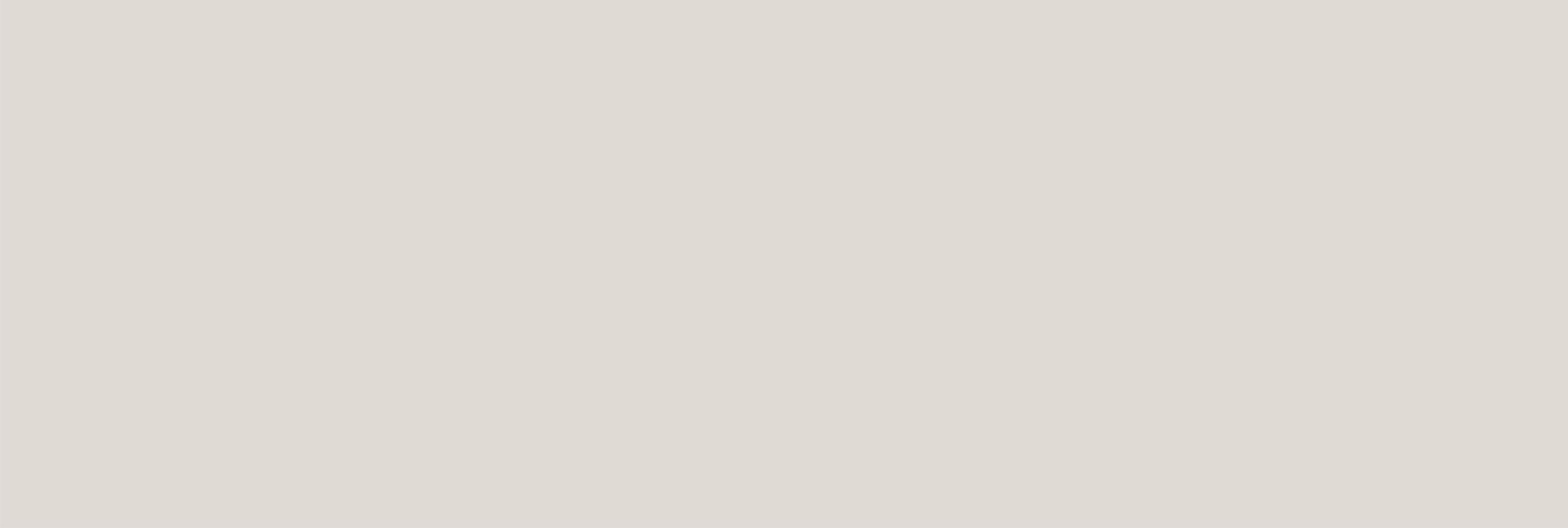 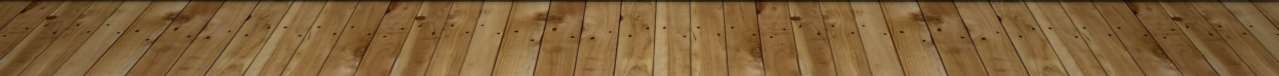 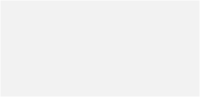 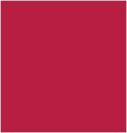 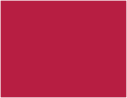 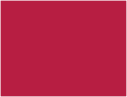 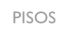 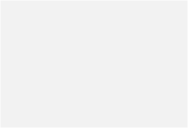 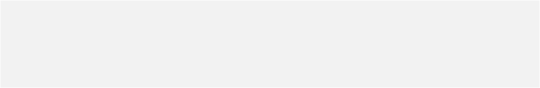 CAMARERA ENCARGADAY CAMARERAS DE PISOS